Дипломатическая конференция по принятию Нового акта Лиссабонского соглашения об охране наименований мест происхождения и их международной регистрации Женева, 11 – 21 мая 2015 г.СТАТЬЯ 5Предложение делегации Ирана (Исламская Республика)Делегация Ирана (Исламская Республика) предлагает следующую поправку к статье 5(4).Статья 5
Заявка (4)	Возможная совместная заявка в случае трансграничного географического района]  (a)  В случае географического района происхождения, состоящего из трансграничного географического района, прилегающие Договаривающиеся стороны могут договориться (подать совместную заявку) действовать в качестве единой Договаривающейся стороны происхождения посредством совместной подачи заявки через совместно назначенный компетентный орган. [Конец документа] 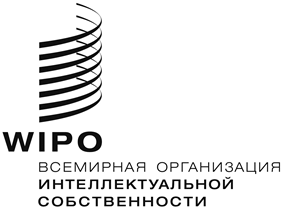 RLI/DC/11    LI/DC/11    LI/DC/11    ОРИГИНАЛ:  АНГЛИЙСКИЙОРИГИНАЛ:  АНГЛИЙСКИЙОРИГИНАЛ:  АНГЛИЙСКИЙДАТА:  12 МАЯ 2015 г.ДАТА:  12 МАЯ 2015 г.ДАТА:  12 МАЯ 2015 г.